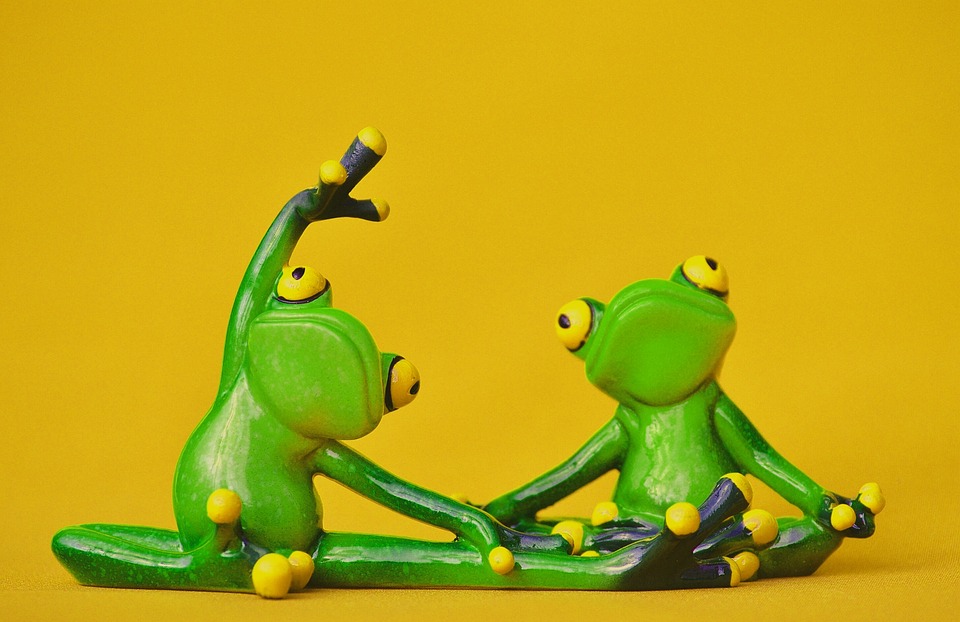 VÄLKOMNA ATT GYMPA I VÅR BYGDEGÅRD ESBJÖRNSGÅRDENI GRANHAMMARDEN 23 april KLOCKAN 18,00MEDTAG LIGGUNDERLAG OCH VATTENFLASKAKONTAKT: MONICA 070 644 09 58                   ANN-SOFIE  073 580 30 97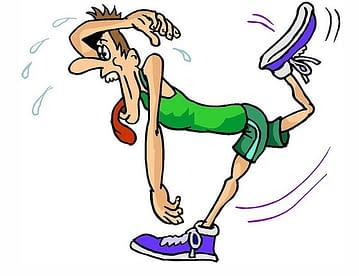 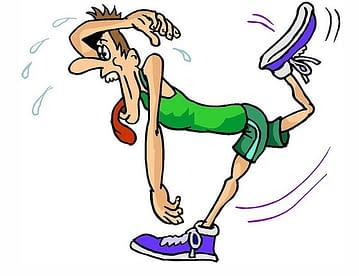 